              Girl PoweredTeam 56445BWhen I hear the phrase, “Girl Powered” I think of equality. Equality among genders and equality among races. This is reflected on our team’s approach to robotics. We let both the girls and boys on our team have a chance to do something that they want. On our team, whether you are Hispanic, black, or white, you get a chance to do something significant. The entire team agreed on one STEM role model: our teacher Mrs. Garrett. We agree that Mrs. Garrett is our STEM role model because she is always there to help us and guide us. She also makes sure we are working to the best of our abilities. She is the reason we are going to STEM and going to competitions. She definitely inspires us to create a more inclusive team. We took initiative to create a more inclusive environment by letting everybody have a chance to do a job and when they found the one they liked they got to stay in that position. First, Hannah Rose and I tried building and then we decided to do the note-booking. Hannah Rose also decided to also do the coding for our team. Cade decided to do building as well as Alex. Kayden and Isel also decided to do the note-booking. Diversity of perspective changes how we work together because it helps us to work together much better.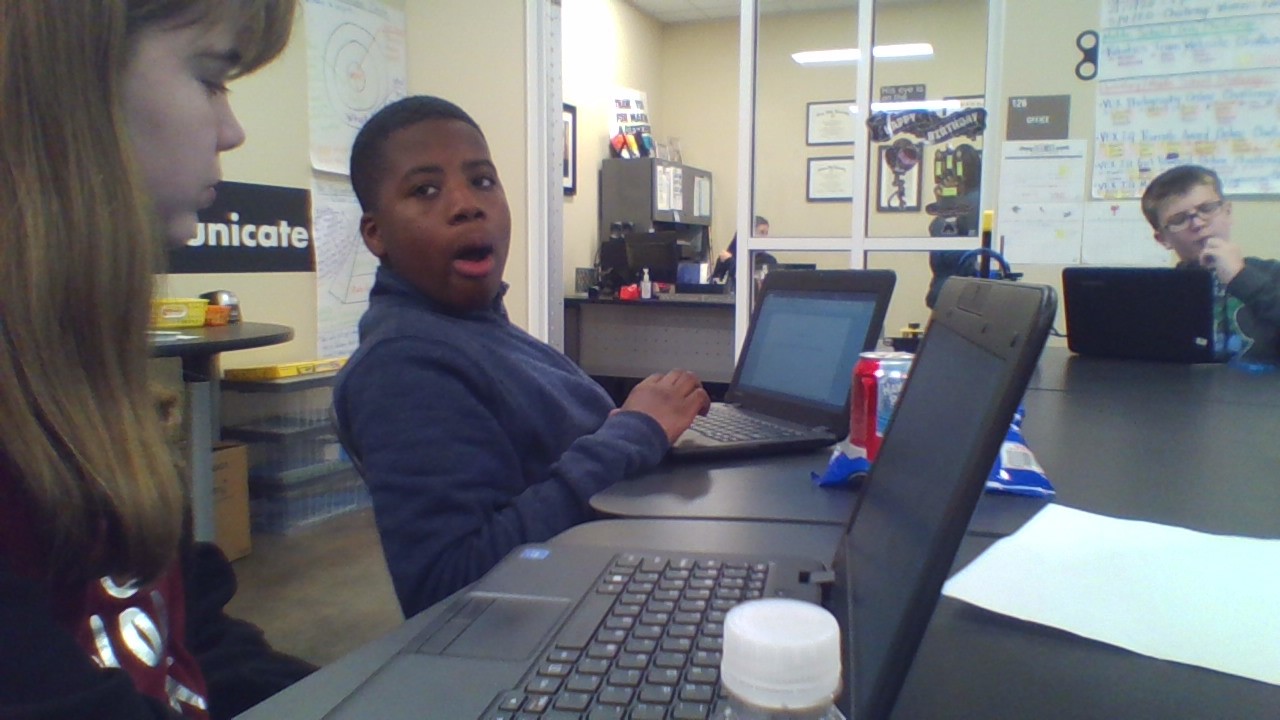 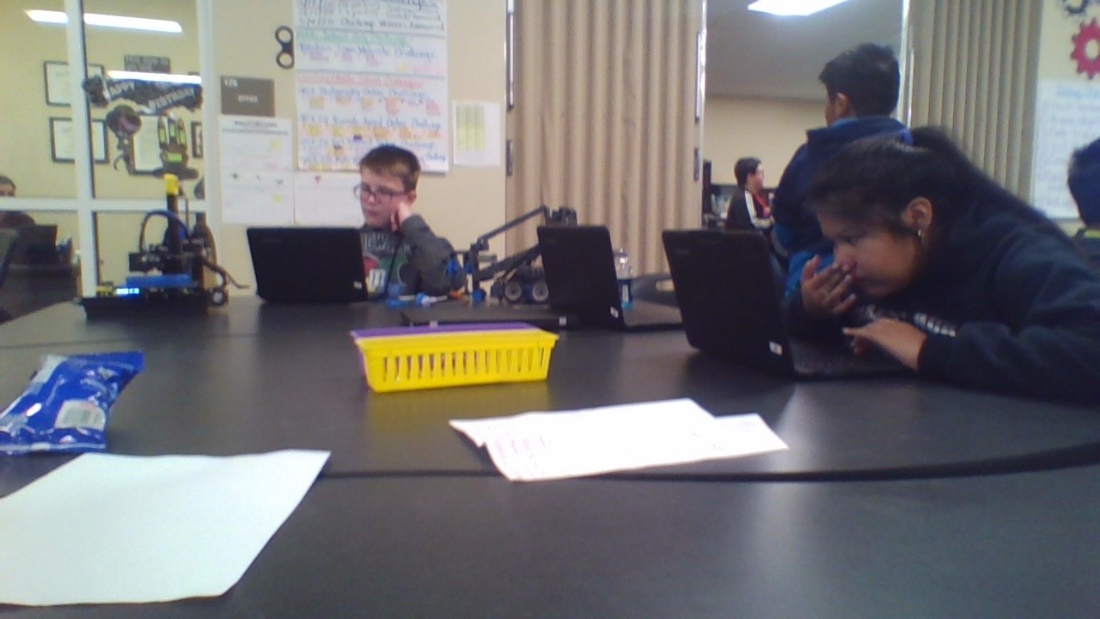 